Pour la semaine du goût nous avons réalisé des « insectes » !! Tout d’abord, nous avons cassé le chocolat noir en morceaux, nous avons ajouté le beurre puis, nous avons tout fait fondre au micro-onde.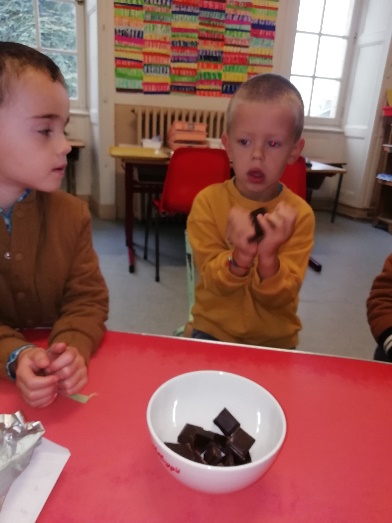 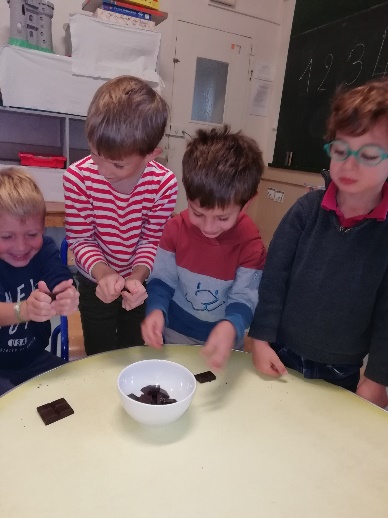 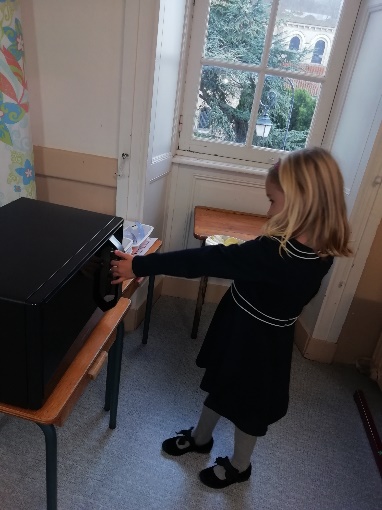 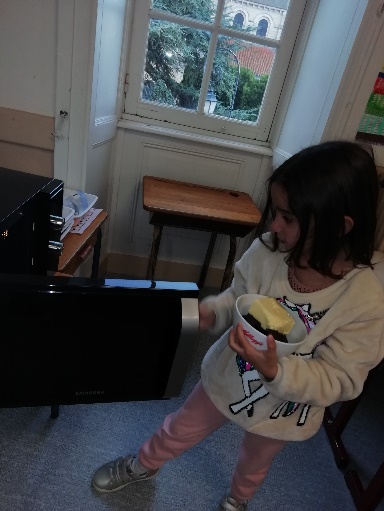  Après, nous avons ajouté du sucre.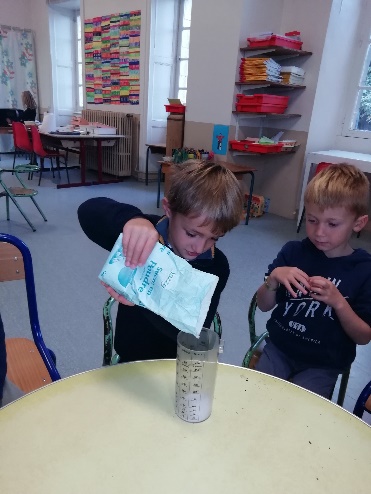 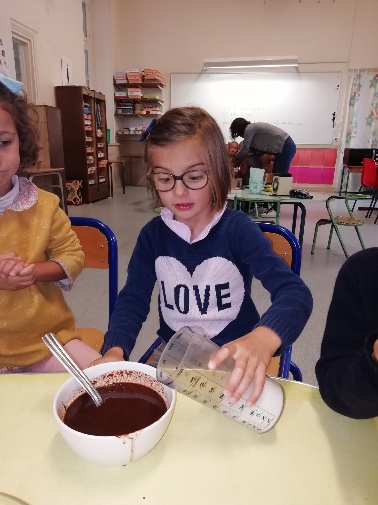 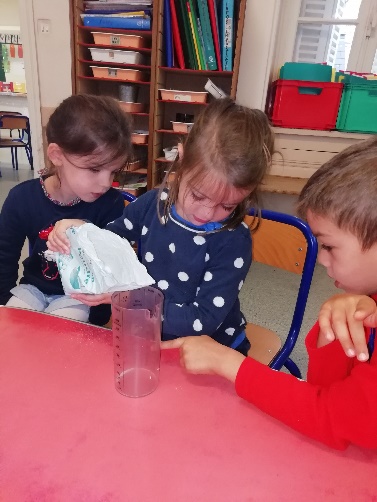 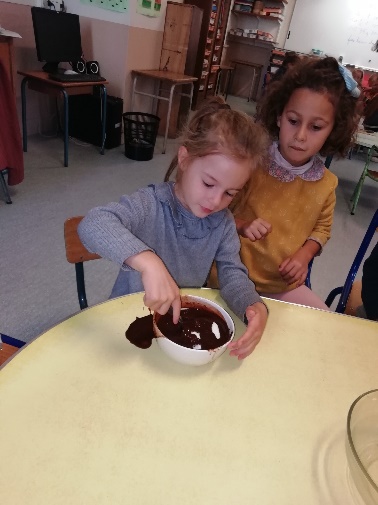 Puis, les œufs !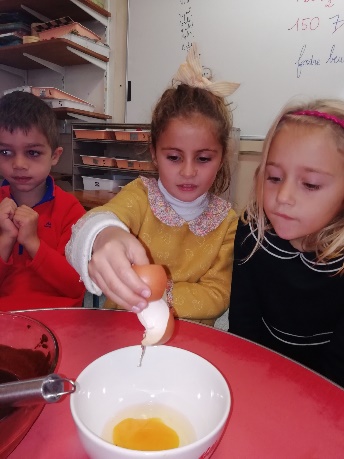 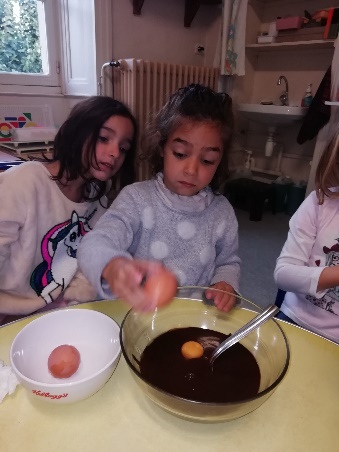 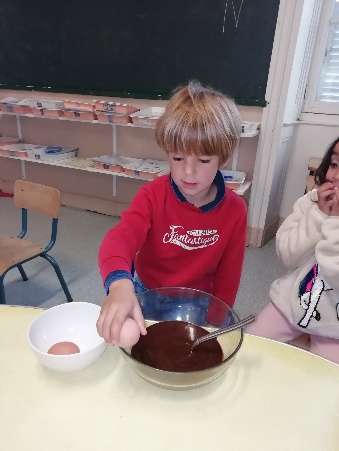 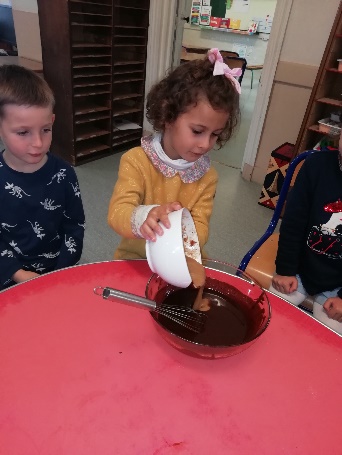 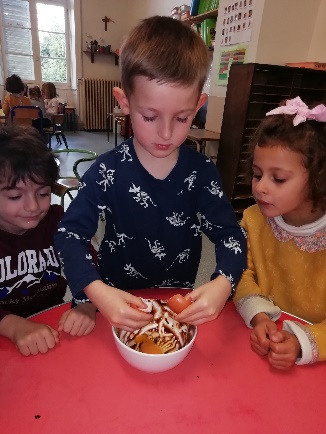 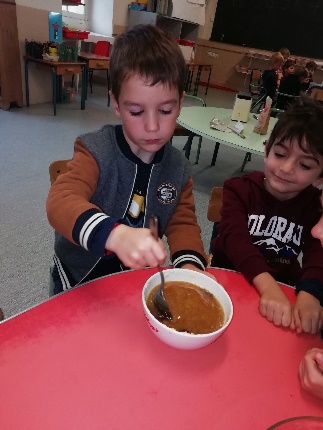 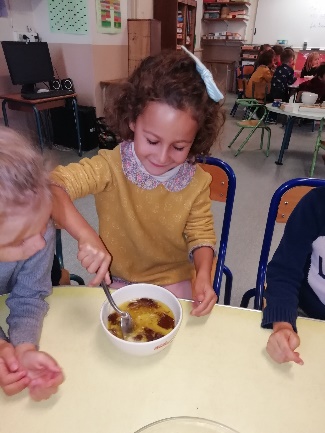 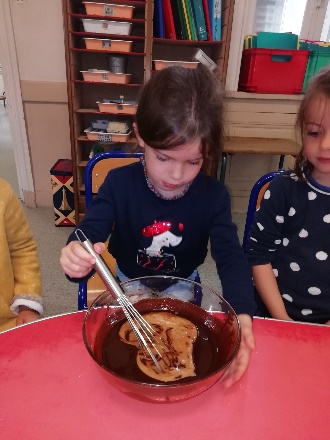  Après avoir bien mélangé nous avons cassé les « petit beurre ». 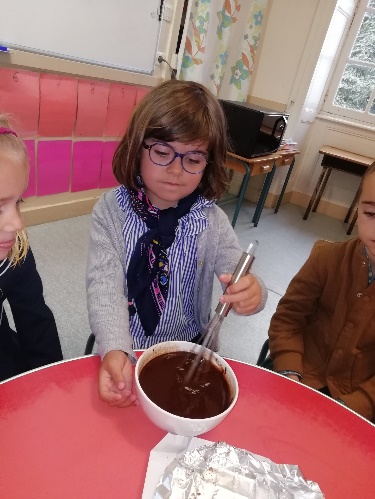 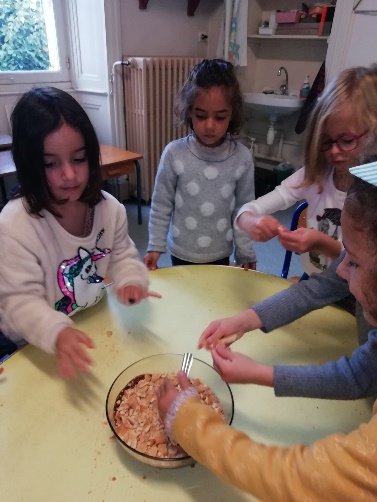 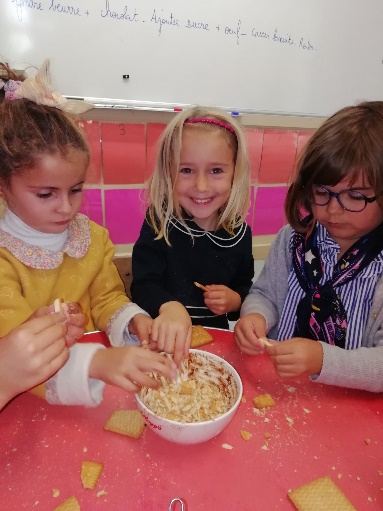 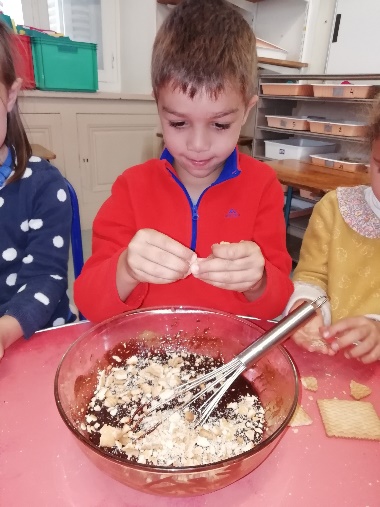 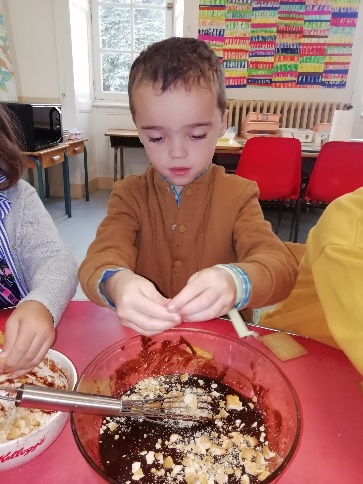 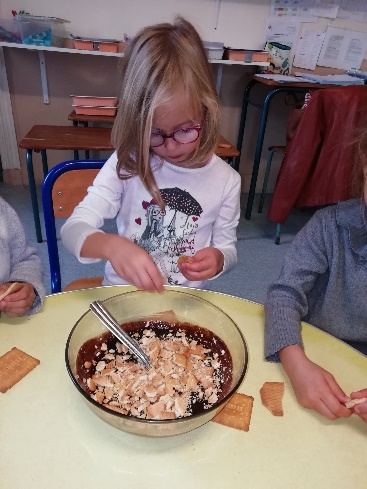 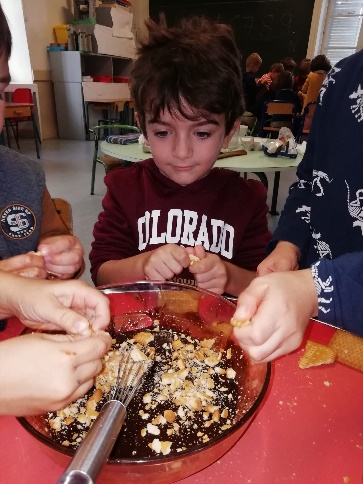 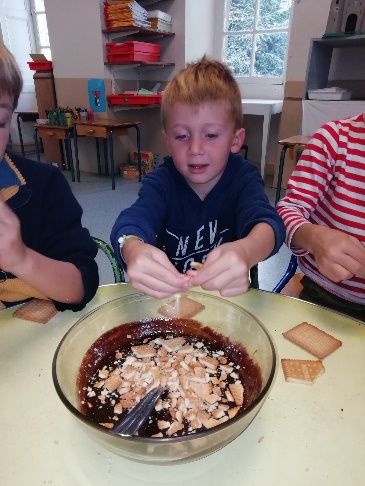 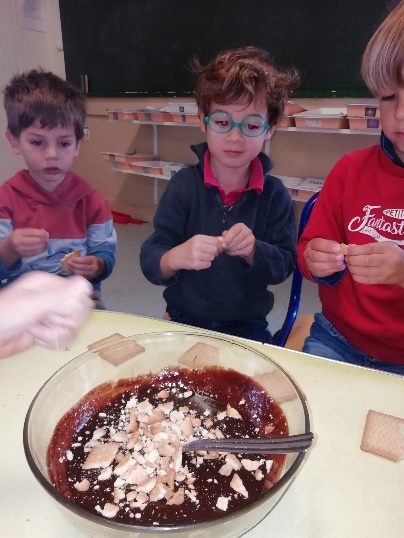 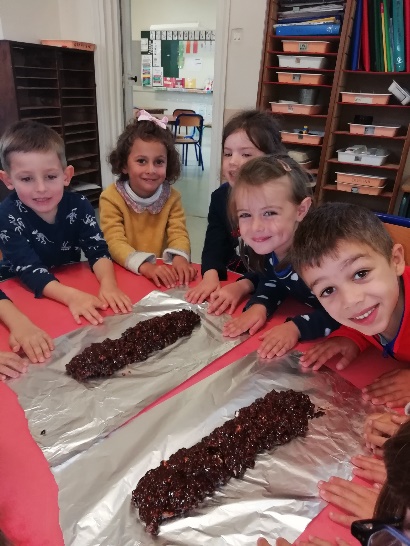 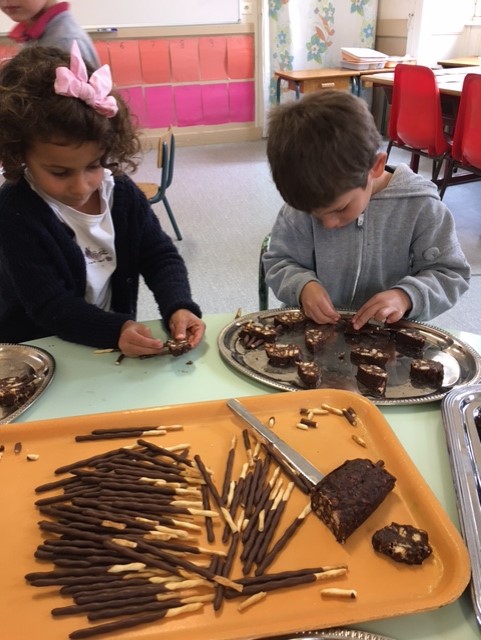   Après une nuit au frigidaire nous avons créé nos insectes en ajoutant des pattes en mikado 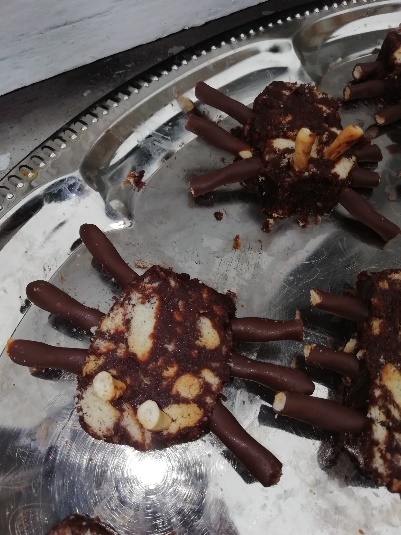 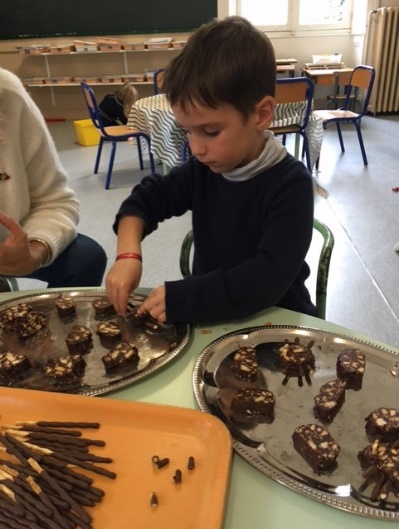 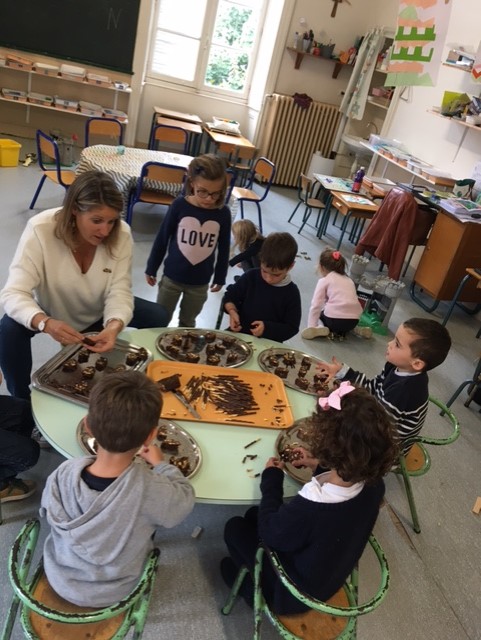 